Pracujeme v České televiziV tomto pracovním listě děti navážou na video „Práce v televizi“. PL obsahuje úkoly zaměřující se na tvorbu reportáže, seznámení se se znakovým jazykem a ikonické vyjádření počasí. Je vhodné využít tablety, smartphony či počítače k vyhledávání dalších informací. Pracovní list je vhodný pro 4. až 5. třídu.Práce v televizi__________________________________________________Jaké to je moderovat „Události“? Zkuste si připravit krátkou reportáž, kterou zapíšete do „čtecího zařízení“. Reportáž přečtěte nahlas. Reportér pracuje v terénu a jeho úkolem je mluvit stručně a jasně. Přečtěte si text a zkuste informace shrnout nanejvýš dvěma větami. Jednu až dvě věty napište. Nezapomeňte na konci reportáže zmínit své jméno a Českou televizi.„Dnes jsme navštívili zoologickou zahradu v Praze. Jaro nás přivítalo rozkvetlými keři a stromy a procházka po pavilonech přinesla příjemné překvapení v podobě nově narozených mláďat, která si již nyní mohou návštěvníci zoo prohlédnout. Za zmínku stojí zejména mládě bodlinatky zlaté.“             …………………………………………………………………………………………………………………………………………………………………………………………………………………………………………………………………………………………………………………………………………………………………………………………………………………………………………………………………………Překládat do znakového jazyka není vůbec jednoduché. Podívejte se na obrázky znaků a zkuste přeložit napsanou větu.Zdroj: ČT24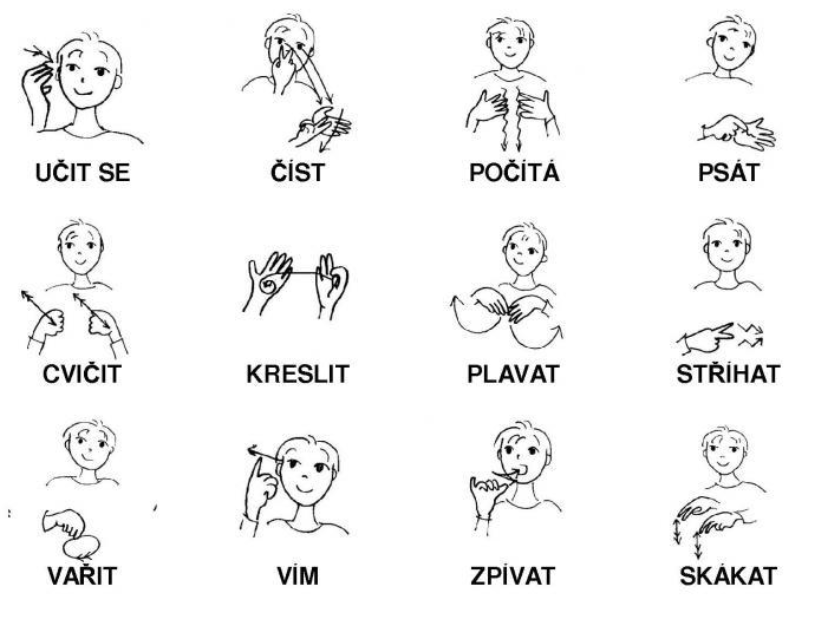 			„UČÍM SE ČÍST, PSÁT A POČÍTAT.“Všichni, kdo připravují počasí, musejí umět nejen připravit text, ale i namalovat obrázky. Do mapy ČR dokreslete, jaké bude počasí. Inspirací vám může být odkaz na web mapující počasí.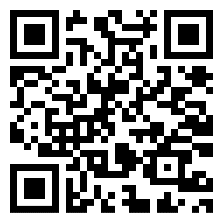 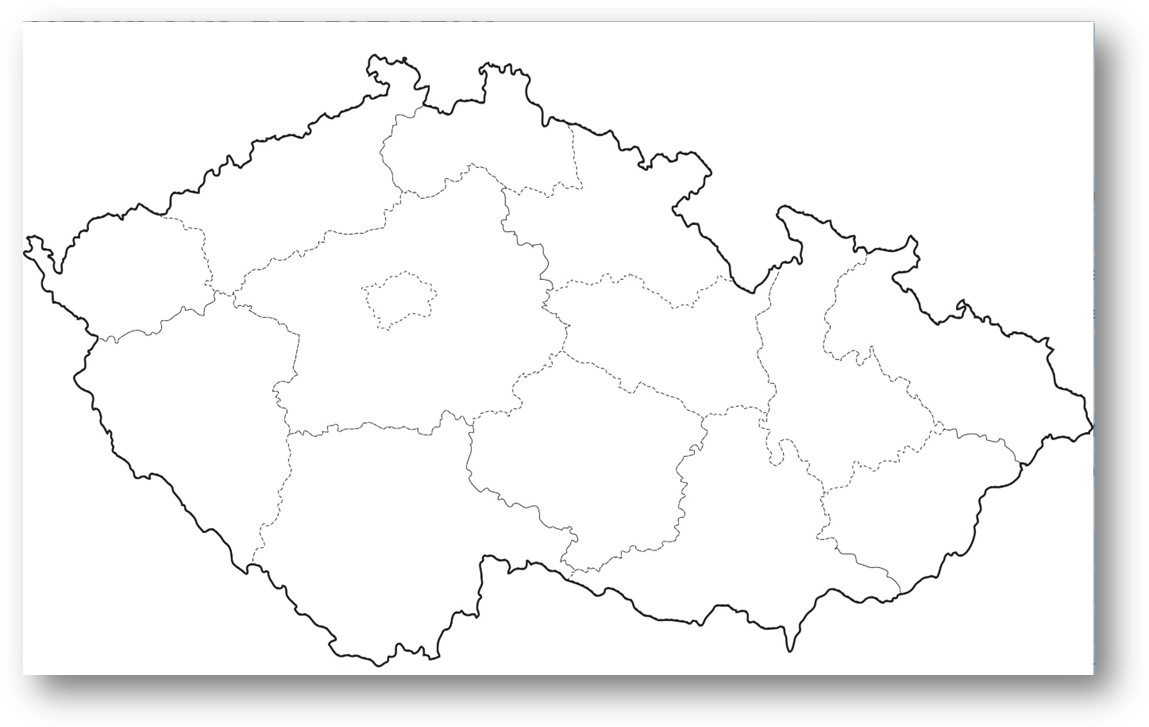 K některým obrázkům z mapy napište vysvětlivky:…………                  Napište, co by měl umět ten, kdo vystupuje na televizní obrazovce. Vysílání to nejsou jen lidé, kteří jsou na televizní obrazovce vidět. Je potřeba mnoho dalších profesí, bez kterých by se vysílání neobešlo. Zkuste odhadnout, co dělá:Maskér/kaZvukař/kaOsvětlovač/kaKameraman/kaProdukčníRekvizitář/ka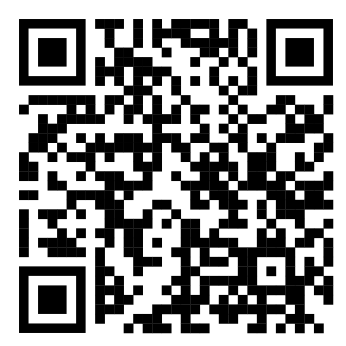 Svůj odhad si můžete ověřit v encyklopedii profesí. Co jsem se touto aktivitou naučil(a):………………………………………………………………………………………………………………………………………………………………………………………………………………………………………………………………………………………………………………………………………………………………………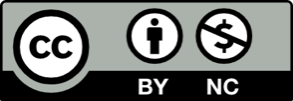 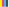 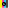 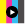 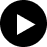 